учебного плана, календарного учебного графика, рабочих программ учебных предметов, иных компонентов, оценочных и методических материалов, а также в предусмотренных Федеральным законом № 273-ФЗ от 29.12.2012г "Об образовании в Российской Федерации" случаях в виде рабочей программы воспитания, календарного плана воспитательной работы, форм аттестации.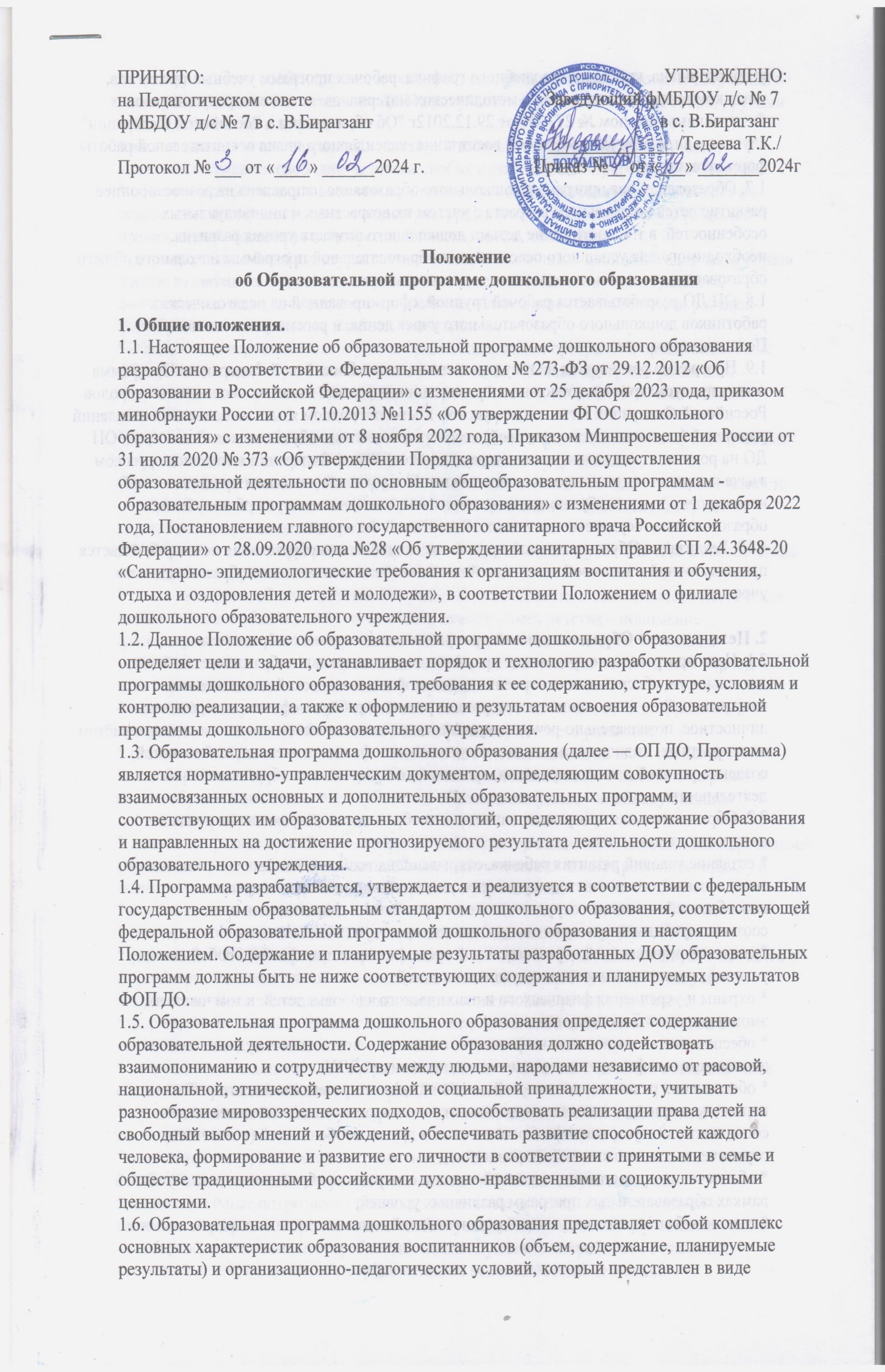 1.7. Образовательная программа дошкольного образования направлена на разностороннее развитие детей дошкольного возраста с учетом их возрастных и индивидуальных особенностей, в т.ч. достижение детьми дошкольного возраста уровня развития, необходимого для успешного освоения ими образовательной программы начального общего образования.1.8. ОП ДО разрабатывается рабочей группой, сформированной из педагогических работников дошкольного образовательного учреждения, и рассматривается наПедагогическом совете.1.9. Программа реализуется на государственном языке Российской Федерации. Программа может предусматривать возможность реализации на родном языке из числа языков народов Российской Федерации в том числе русском языке как родном языке на основании заявлений родителей (законных представителей) несовершеннолетних обучающихся. Реализация ОП ДО на родном языке из числа языков народов Российской Федерации в том числе русском языке как родном языке на основании заявлений родителей (законных представителей) несовершеннолетних обучающихся не должна осуществляться в ущерб получению образования на государственном языке Российской Федерации.1.10. Реализация Образовательной программы дошкольного образования не сопровождается промежуточной и итоговой аттестацией воспитанников дошкольного образовательного учреждения.2. Цели и задачи Образовательной программы дошкольного образования.2.1. Цель программы - определение организации воспитательно-образовательнойдеятельности, обеспечение построения целостной педагогической деятельностинаправленной на полноценное всестороннее развитие ребёнка - физическое, социально- личностное, познавательно-речевое, художественно-эстетическое - во взаимосвязи, с учётом их возрастных, индивидуальных, психологических и физиологических особенностей, создание условий для планирования, организации и управления образовательной деятельностью.2.2. Образовательная программа дошкольного образования направлена на решение следующих задач:* создание условий развития ребенка, открывающих возможности для его позитивнойсоциализации, его личностного развития, развития инициативы и творческихспособностей на основе сотрудничества со взрослыми и сверстниками исоответствующим возрасту видам деятельности;* создание развивающей образовательной среды, которая представляет собой системуусловий социализации и индивидуализации детей;* охраны и укрепления физического и психического здоровья детей, в том числе ихэмоционального благополучия;* обеспечение — познавательно-речевого, социально-личностного, художественно-эстетического и физического развития воспитанников ДОУ;* обеспечения равных возможностей для полноценного развития каждого ребенка впериод дошкольного детства независимо от места жительства, пола, нации, языка,социального статуса, психофизиологических и других особенностей (в том числеограниченных возможностей здоровья);* обеспечения преемственности целей, задач и содержания образования, реализуемых в рамках образовательных программ различных уровней;* создания благоприятных условий развития детей в соответствии с их возрастными ииндивидуальными особенностями и склонностями, развития способностей и творческого потенциала каждого воспитанника ДОУ как субъекта отношений с самим собой, другими детьми, взрослыми и миром;* воспитание с учетом возрастных категорий воспитанников гражданственности,уважения к правам и свободам человека, любви к окружающей природе, Родине, семье;* объединения обучения и воспитания в целостную образовательную деятельность наоснове духовно-нравственных и социокультурных ценностей и принятых в обществеправил и норм поведения в интересах человека, семьи, общества;* формирования общей культуры личности детей, в том числе ценностей здорового образа жизни, развития их социальных, нравственных, эстетических, интеллектуальных, физических качеств, инициативности, самостоятельности и ответственности ребенка, формирования предпосылок учебной деятельности;* обеспечения вариативности и разнообразия содержания программ и организационных форм дошкольного образования, возможности использования программ различной направленности с учетом образовательных потребностей, способностей и состояния здоровья детей;* осуществление необходимой коррекции недостатков в физическом и (или) психическом развитии воспитанников дошкольного образовательного учреждения;* обеспечения психолого-педагогической поддержки семьи и повышения компетентности родителей (законных представителей) в вопросах развития и образования, охраны и укрепления здоровья детей.2.3. Образовательная программа дошкольного образования разрабатывается в соответствии со следующим принципам:* поддержка разнообразия детства; сохранение уникальности и самоценности детства как важного этапа в общем развитии человека, самоценность детства – понимание (рассмотрение) детства как периода жизни значимого самого по себе, без всякихусловий; значимого тем, что происходит с ребенком сейчас, а не тем, что этот периодесть период подготовки к следующему периоду;* полноценное проживание ребенком всех этапов детства (младенческого, раннего идошкольного возраста), обогащение (амплификация) детского развития;* построение образовательной деятельности на основе индивидуальных особенностейкаждого ребенка, при котором сам ребенок становится активным в выборе содержаниясвоего образования, становится субъектом образования (далее - индивидуализациядошкольного образования);* личностно-развивающий и гуманистический характер взаимодействия взрослых, родителей (законных представителей) воспитанников, педагогических и иных работников ДОУ) и воспитанников дошкольного образовательного учреждения;* уважение личности ребенка;* поддержка инициативы детей в различных видах деятельности;* реализация ОП ДО в формах, специфических для детей возрастных групп, прежде всего в форме игры, познавательной и исследовательской деятельности, в форме творческой активности, обеспечивающей художественно-эстетическое развитие ребенка;* формирование познавательных интересов и познавательных действий ребенка вразличных видах деятельности;* сотрудничество дошкольного образовательного учреждения с семьями воспитанников согласно Положению о взаимодействии ДОУ с семьей;* приобщение детей к социокультурным нормам, традициям семьи, общества игосударств;* учет этнокультурной ситуации развития детей.2.4. В Образовательной программе дошкольного образования учитываются:* индивидуальные потребности ребенка, связанные с его жизненной ситуацией исостоянием здоровья, определяющие особые условия получения им образования (далее- особые образовательные потребности), индивидуальные потребности отдельныхкатегорий детей, в том числе с ограниченными возможностями здоровья;* возможности освоения ребенком ОП ДО на разных этапах ее реализации.3. Технология разработки Образовательной программы дошкольногообразования3.1. ДОУ самостоятельно разрабатывает и утверждает Программу в соответствии сФедеральным государственным образовательным стандартом дошкольного образования (ФГОС ДО) и с учетом Федеральной образовательной программы дошкольного образования.3.2. ОП ДО формируется как программа психолого-педагогической поддержки позитивной социализации и индивидуализации, развития личности детей дошкольного возраста и определяет комплекс основных характеристик дошкольного образования (объём, содержание и планируемые результаты в виде целевых ориентиров дошкольного образования).3.3. ОП ДО разрабатывается: целевой и организационный раздел администрацией ДОУ, содержательный раздел по образовательным областям и возрастным группам – творческой группой педагогов, утвержденной приказом заведующего дошкольным образовательным учреждением.3.4. Образовательная программа дошкольного образования определяет содержание иорганизацию образовательной деятельности на уровне дошкольного образования.3.5. При разработке ОП ДО определяется продолжительность пребывания детей вдошкольном образовательном учреждении, режим работы детского сада в соответствии с объёмом решаемых задач образовательной деятельности.3.6. Структурные подразделения в одном дошкольном образовательном учреждении могут реализовывать разные Программы.3.7. Ежегодно по итогам полноты реализации образовательной программы дошкольного образования и качества образования воспитанников в нее могут вноситься дополнения и изменения.3.8. Изменения и дополнения Образовательной программы дошкольного образованияутверждаются до начала учебного года на Педагогическом совете дошкольногообразовательного учреждения.4. Требования к содержанию и структуре Образовательной программыдошкольного образования4.1. Содержание ОП ДО должно обеспечивать развитие личности, мотивации испособностей детей в различных видах деятельности и охватывать следующие структурные единицы, представляющие определенные направления развития и образования детей (образовательные области):4.1.1. Социально-коммуникативное развитие направлено на:* усвоение норм и ценностей, принятых в обществе, включая моральные и нравственные ценности;* развитие общения и взаимодействия воспитанника ДОУ со взрослыми и сверстниками;* становление самостоятельности, целенаправленности и саморегуляции собственных действий;* развитие социального и эмоционального интеллекта, эмоциональной отзывчивости,сопереживания, формирование готовности к совместной деятельности со сверстниками, формирование уважительного отношения и чувства принадлежности к своей семье и к сообществу детей и взрослых в дошкольном образовательном учреждений;* формирование позитивных установок к различным видам труда и творчества;* формирование основ безопасного поведения в быту, социуме, природе.4.1.2. Познавательное развитие предполагает:* развитие интересов воспитанников детского сада, любознательности и познавательной мотивации;* формирование познавательных действий, становление сознания;* развитие воображения и творческой активности;* формирование первичных представлений о себе, других людях, объектах окружающего мира, о свойствах и отношениях объектов окружающего мира (форме, цвете, размере, материале, звучании, ритме, темпе, количестве, числе, части и целом, пространстве и времени, движении и покое, причинах и следствиях и др.), о малой родине и Отечестве, представлений о социокультурных ценностях нашего народа, об отечественных традициях и праздниках, о планете Земля как общем доме людей, об особенностях её природы, многообразии стран и народов мира.4.1.3. Речевое развитие включает:* владение речью как средством общения и культуры;* обогащение активного словаря; развитие связной, грамматически правильнойдиалогической и монологической речи;* развитие речевого творчества;* развитие звуковой и интонационной культуры речи, фонематического слуха;* знакомство с книжной культурой, детской литературой, понимание на слух текстовразличных жанров детской литературы;* формирование звуковой аналитико-синтетической активности как предпосылкиобучения грамоте.4.1.4. Художественно-эстетическое развитие предполагает:* развитие предпосылок ценностно-смыслового восприятия и понимания произведенийискусства (словесного, музыкального, изобразительного), мира природы; становлениеэстетического отношения к окружающему миру;* формирование элементарных представлений о видах искусства;* восприятие музыки, художественной литературы, фольклора;* стимулирование сопереживания персонажам художественных произведений* реализацию самостоятельной творческой деятельности детей (изобразительной,конструктивно-модельной, музыкальной и др.).4.1.5. Физическое развитие включает приобретение опыта в следующих видах деятельности детей:* двигательной, в том числе связанной с выполнением упражнений, направленных наразвитие таких физических качеств, как координация и гибкость, способствующихправильному формированию опорно-двигательной системы организма, развитиюравновесия, координации движения, крупной и мелкой моторики обеих рук, а также справильным, не наносящем ущерба организму, выполнением основных движений(ходьба, бег, мягкие прыжки, повороты в обе стороны);* формирование начальных представлений о некоторых видах спорта, овладениеподвижными играми с правилами;* становление целенаправленности и саморегуляции в двигательной сфере;* становление ценностей здорового образа жизни, овладение ого элементарными нормами и правилами (в питании, двигательном режиме, закаливании, при формировании полезных привычек и др.).4.2. Содержание ОП ДО должно отражать следующие аспекты образовательной среды для воспитанника ДОУ:* предметно-пространственная развивающая образовательная среда;* характер взаимодействия со взрослыми;* характер взаимодействия с другими детьми:* система отношений ребёнка к миру, к другим людям, к себе самому.4.3. В соответствии с требованиями ФГОС ДО к образовательной программе дошкольного образования структура Программы следующая:* обязательная часть;* часть, формируемая участниками образовательных отношений.Обе части Образовательной программы дошкольного образовательного учреждения являются взаимодополняющими и необходимыми с точки зрения реализации требований ФГОС дошкольного образования.4.4. Обязательная часть ОП ДО предполагает комплексность подхода, обеспечивая развитие детей во всех пяти взаимодополняющих образовательных областях:* социально-коммуникативное развитие;* познавательное развитие;* речевое развитие:* художественно-эстетическое развитие;* физическое развитие.4.5. В части, формируемой участниками образовательных отношений, представленывыбранные и/или разработанные самостоятельно участниками образовательных отношений образовательные программы (учебные программы), направленные на развитие детей в одной или нескольких образовательных областях, видах деятельности и/или культурных практиках, методики, формы организации образовательной работы.4.6. Объем обязательной части Образовательной программы составляет не менее 60% от ее общего объема (от 100% до 83%); части, формируемой участниками образовательных отношений, не более 40% (от 0% до 17%): в 1 младшей группе — 100% приходится на объем обязательной части, со П младшей до подготовительной группы от 90% до 83% приходится на обязательную часть.4.7. Образовательная программа дошкольного образования включает три основных раздела: целевой, содержательный, организационный:4.7.1. Целевой раздел включает в себя пояснительную записку и планируемые результаты освоения программы, и описание подходов к педагогической диагностике достижения планируемых результатов.Пояснительная записка раскрывает:* пели и задачи реализации Программы;* принципы и подходы к формированию Программы;* значимые для разработки и реализации Программы характеристики, в том числе характеристики особенностей развития детей раннего и дошкольного возраста;* особенности образовательной деятельности и специфику (в том числе язык обучения, форму обучения, сроки освоения).Планируемые результаты освоения Образовательной программы дошкольного образования конкретизируют требования ФГОС ДО к целевым ориентирам в обязательной части и части, формируемой участниками образовательных отношений, с учетом возрастных возможностей и индивидуальных различий (индивидуальных траекторий развития) детей, а также особенностей развития детей с ограниченными возможностями здоровья, в том числе детей- инвалидов (далее - дети с ограниченными возможностями здоровья). В соответствии из ФГОС ДО специфика дошкольного возраста и системные особенности ДО делают неправомерными требования от ребенка дошкольного возраста конкретных обязательных достижений. Планируемые результаты освоения ФОП ДО представляют собой возрастные характеристики возможных достижений ребенка дошкольного возраста на разных возрастных этапах и к завершению ДО.4.7.2. Содержательный раздел представляет общее содержание ОП ДО, обеспечивающее полноценное развитие личности детей.Содержательный раздел Образовательной программы дошкольного образования включает:* описание образовательной деятельности в соответствии с направлениями развитияребенка, представленными в пяти образовательных областях, с учетом используемойФедеральной программы и методических пособий, обеспечивающих реализациюданного содержания;* описание вариативных форм, способов, методов и средств реализации Программы сучетом возрастных и индивидуальных особенностей воспитанников, специфики ихобразовательных потребностей и интересов;* описание образовательной деятельности по профессиональной коррекции нарушенийразвития детей в случае, если эта работа предусмотрена Программой.В содержательном разделе Образовательной программы дошкольного образованияпредставлены:* особенности образовательной деятельности разных видов и культурных практик;* способы и направления поддержки детской инициативы;* особенности взаимодействия педагогического коллектива с семьями воспитанников;* иные характеристики содержания Программы.Часть ОП ДО, формируемая участниками образовательных отношений, включаетвыбранные художественно-эстетическое и социально-коммуникативное направленияучастниками образовательных отношений из числа Парциальных программ.Данная часть (Образовательной программы дошкольного образования учитываетобразовательные потребности, интересы и мотивы детей, членов их семей и педагогов и ориентирована на:* специфику национальных, социокультурных и иных условий, в которых осуществляется образовательная деятельность;* выбор тех Парциальных Программ и форм организации работы с детьми, которые внаибольшей степени соответствуют потребностям и интересам детей, а также возможностям педагогического коллектива;* сложившиеся традиции ДОУ: тематические дни, месячники и др.Содержание коррекционной работы направлено:* на обеспечение коррекции нарушений зрения, оказания детям квалифицированнойпомощи в освоении Программы через организацию работы тифлопедагогов в каждойвозрастной группе;* на обеспечение коррекции нарушений развития речи, оказание детямквалифицированной помощи в освоении Программы через организацию работыучителей;* логопедов в логопедических группах и работу логопункта.4.7.3. Организационный раздел содержит описание материально-технического обеспечения Программы, обеспеченности методическими материалами и средствами обучения и воспитания, включает распорядок и (или режим дня, а также особенности традиционных событий, праздников, мероприятий; особенности организации, развивающей предметно- пространственной среды.4.8. Обязательная часть ОП ДО оформляется в виде ссылки на ФОП ДО. Частьобразовательной программы, формируемая участниками образовательных отношений,представлена в виде ссылок на Парциальные программы.4.9. Дополнительным разделом Образовательной программы дошкольного образованияявляется текст ее краткой презентации. Краткая презентация Программы ориентирована на родителей (законных представителей) детей и доступна для ознакомления на сайте и информационном стенде ДОУ, а также в родительских уголках групп.4.9.1. В краткой презентации ОП ДО указаны:* возрастные и иные категории детей, на которых ориентирована Программа;* используемые Федеральная и (или) дополнительная Программы;* характеристика взаимодействия педагогического коллектива с семьями детей.5. Требования к условиям реализации Образовательной программыдошкольного образования.5.1. Требования к условиям реализации Программы включают требования к психолого-педагогическим, кадровым, материально-техническим и финансовым условиям реализации программы, а также к развивающей предметно-пространственной среде.5.2. Условия реализации Образовательной программы дошкольного образовательногоучреждения должны обеспечивать полноценное развитие личности детей во всех основных образовательных областях, а именно: в сферах социально-коммуникативного, познавательного, речевого, художественно-эстетического и физического развития личности детей на фоне их эмоционального благополучия и положительного отношения к миру, к себе и к другим людям.5.3. Данные требования направлены на создание социальной ситуации развития дляучастников образовательных отношений, включая создание образовательной среды. которая:* гарантирует охрану и укрепление физического и психического здоровья детей;* обеспечивает эмоциональное благополучие воспитанников ДО;* способствует профессиональному развитию педагогических работников дошкольного образовательного учреждения;* создаёт условия для развивающего вариативного дошкольного образования;* обеспечивает открытость дошкольного образования;* создает условия для участия родителей (законных представителей) воспитанников вобразовательной деятельности.5.4. Требования к психолого-педагогическим условиям реализации ОП ДО5.4.1. Для успешной реализации ОП ДО обеспечиваются следующие психолого- педагогические условия:* уважение взрослых к человеческому достоинству детей, формирование и поддержка их положительной самооценки, уверенности в собственных возможностях и способностях;* использование в образовательной деятельности форм и методов работы с воспитанниками, соответствующих их возрастным и индивидуальным особенностям (недопустимость как искусственного ускорения, так и искусственного замедления развития детей);* построение образовательной деятельности на основе взаимодействия взрослых с детьми, ориентированного на интересы и возможности каждого воспитанника ДОУ и учитывающего социальную ситуацию его развития;* поддержка взрослыми положительного, доброжелательного отношения детей друг кдругу и взаимодействия детей друг с другом в разных видах деятельности;* поддержка инициативы и самостоятельности детей в специфических для них видахдеятельности;* возможность выбора детьми материалов, видов активности, участников совместнойдеятельности и общения;* защита воспитанников от всех форм физического и психического насилия;* поддержка родителей (законных представителей) в воспитании детей, охране иукреплении их здоровья, вовлечение семей непосредственно в образовательнуюдеятельность.5.4.2. При реализации Программы может проводиться оценка индивидуального развития детей. Такая оценка производится педагогическим работником ДОУ в рамкахпедагогической диагностики (оценки индивидуального развития воспитанников, связанной с оценкой эффективности педагогических действий и лежащей в основе их дальнейшего планирования).Результаты педагогической диагностики (мониторинга) _ могут — использоватьсяисключительно для решения следующих образовательных задач:* индивидуализации образования (в том числе поддержки воспитанника)* построения его образовательной траектории или профессиональной коррекции;* особенностей его развития;* оптимизации работы с группой воспитанников.При необходимости используется психологическая диагностика развития воспитанников ДОУ (выявление и изучение индивидуально-психологических особенностей детей), которую проводят педагоги-психологи.Участие воспитанника в психологической диагностике допускается только с согласия его родителей (законных представителей).Результаты психологической диагностики могут использоваться для решения задачпсихологического сопровождения и проведения квалифицированной коррекции развития детей.5.4.3. В целях эффективной реализации Образовательной программы дошкольногообразования создаются условия для:* профессионального развития педагогических и руководящих работников, в том числе их дополнительного профессионального образования;* консультативной поддержки педагогических работников и родителей (законныхпредставителей) по вопросам образования и охраны здоровья детей, в том числе инклюзивного образования (в случае его организации);* организационно-методического сопровождения процесса реализации ОП ДО, в томчисле во взаимодействии со сверстниками и взрослыми.5.4.4. ДОУ создает возможности:* для предоставления информации об Образовательной программе семье и всемзаинтересованным лицам, вовлечённым в образовательную деятельность, а такжеширокой общественности;* для взрослых по поиску, использованию материалов, обеспечивающих реализациюобразовательной программы, в том числе на информационных стендах и сайтедошкольного образовательного учреждения;* для обсуждения с родителями (законными представителями) воспитанников вопросов, связанных с реализацией образовательной программы.5.4.5. Максимально допустимый объем образовательной нагрузки должен соответствовать санитарно-эпидемиологическим правилам и нормативам СанПиН.5.5. Требования к развивающей предметно-пространственной среде5.5.1. Развивающая предметно-пространственная среда обеспечивает максимальнуюреализацию образовательного потенциала пространства ДОУ, а также территории,прилегающей к детскому саду, приспособленной для реализации ОП ДО (участок),материалов, оборудования и инвентаря для развития воспитанников в соответствии сособенностями каждого возрастного этапа, охраны и укрепления их здоровья, учётаособенностей и коррекции недостатков их развития.5.5.2. Развивающая предметно-пространственная среда должна обеспечивать возможность общения и совместной деятельности детей (в том числе детей разного возраста) и взрослых, двигательной активности детей, а также возможности для уединения.5.5.3. Развивающая предметно-пространственная среда должна обеспечивать:* реализацию различных образовательных программ;* в случае организации инклюзивного образования - необходимые для него условия;* учёт национально-культурных, климатических условий, в которых осуществляетсяобразовательная деятельность;* учёт возрастных особенностей воспитанников дошкольного образовательного учреждения.5.5.4. Развивающая предметно-пространственная среда должна быть содержательно-насыщенной, трансформируемой, полифункциональной, вариативной, доступной ибезопасной.5.6. Требования к кадровым условиям реализации Образовательной программыдошкольного образования5.6.1. Реализация ОП ДО обеспечивается руководящими, — педагогическими,административно-хозяйственными работниками дошкольного — образовательногоучреждения. Работники детского сада, в том числе осуществляющие финансовую ихозяйственную деятельности, охрану жизни и здоровья детей, обеспечивают реализацию образовательной программы дошкольного образования.5.6.2. Должностной состав и количество работников, необходимых для реализации иобеспечения реализации ОП ДО, определяются ее целями и задачами, а такжеособенностями развития воспитанников.5.6.3. Необходимым условием качественной реализации Образовательной программыдошкольного образования является ее непрерывное сопровождение педагогическимиработниками в течение всего времени ее реализации в дошкольном образовательномучреждении.5.6.4. Педагогические работники, реализующие ОП ДО, должны обладать основнымикомпетенциями, необходимыми для создания условия развития детей, обозначенными в п. 3.2.5 ФГОС ДО.5.7. Требования к материально-техническим условиям реализации Образовательнойпрограммы дошкольного образования5.7.1. Требования к материально-техническим условиям реализации ОП ДО включают:* требования, определяемые в соответствии с санитарно-эпидемиологическимиправилами и нормативами;* требования, определяемые в соответствии с правилами пожарной безопасности;* требования к средствам обучения и воспитания в соответствии с возрастом и индивидуальными особенностями развития детей;* оснащенность помещений развивающей предметно-пространственной средой;* требования к материально-техническому обеспечению ОП ДО (учебно-методическийкомплект, оборудование и оснащение).5.8. Требования к финансовым условиям реализации Образовательной программыдошкольного образования5.8.1. Финансовое обеспечение государственных гарантий на получение гражданамиобщедоступного и бесплатного дошкольного образования за счёт средствсоответствующих бюджетов бюджетной системы Российской Федерации в ДОУосуществляется на основе нормативов обеспечения государственных гарантий реализации прав на получение общедоступного и бесплатного дошкольного образования, определяемых органами государственной власти субъекта Российской Федерации, обеспечивающего реализацию ОП ДО в соответствии со ФГОС ДО.5.8.2. Финансовые условия реализации Образовательной программы дошкольного образования должны:* обеспечивать возможность выполнения требований ФГОС ДО к условиям реализации и структуре ОП ДО;* обеспечивать реализацию обязательной части ОП ДО и части, формируемойучастниками образовательных отношений, учитывая вариативность индивидуальныхтраекторий развития воспитанников детского сада;* отражать структуру и объём расходов, необходимых для реализации ОП ДО, а такжемеханизм их формирования.5.8.3. Финансирование реализации образовательной программы ДОУ осуществляется вобъеме определяемых органами государственной власти субъекта Российской Федерации нормативов обеспечения государственных гарантий реализации прав на получение общедоступного и бесплатного дошкольного образования.6. Требования к результатам освоения Образовательной программыдошкольного образования.6.1. Требования ФГОС ДО к результатам освоения образовательной программыпредставлены в виде целевых ориентиров дошкольного образования, которыепредставляют собой социально-нормативные возрастные характеристики возможныхдостижений воспитанника на этапе завершения уровня дошкольного образования.6.2. Целевые ориентиры дошкольного образования определяются независимо от формреализации ОП ДО, а также от ее характера, особенностей развития детей в дошкольном образовательном учреждении6.3. Целевые ориентиры не подлежат непосредственной оценке, в том числе в видепедагогической диагностики (мониторинга), и не являются основанием для их формального сравнения с реальными достижениями воспитанников ДОУ. Освоение образовательной программы дошкольного образования не сопровождается проведением промежуточных аттестаций и итоговой аттестации детей.6.4. Целевые ориентиры ОП ДО выступают основаниями преемственности дошкольного и начального общего образования. При соблюдении требований к условиям реализации ОП ДО целевых ориентиров предполагают формирование у воспитанников предпосылок к учебной деятельности на этапе завершения ими дошкольного образования.6.5. При реализации образовательной программы дошкольного образования педагогическими работниками ДОУ может проводиться оценка индивидуального развития детей в рамках педагогической диагностики (оценки индивидуального развития детей дошкольного возраста, связанной с оценкой эффективности педагогических действий и лежащей в основе их дальнейшего планирования).6.6. Результаты педагогической диагностики (мониторинга) используются исключительно для решения следующих образовательных задач:* индивидуализации образования (в том числе поддержки ребенка, построения егообразовательной траектории или профессиональной коррекции особенностей его развития);* оптимизации работы с группой детей.Результаты мониторинга отражаются в виде таблиц.6.7. При необходимости используется психологическая диагностика развития детей(выявление и изучение индивидуально-психологических особенностей детей), которуюпроводит педагог-психолог дошкольного образовательного учреждения в соответствии с Положением о работе педагога-психолога в ДОУ.6.8. Участие ребенка в психологической диагностике допускается только с согласия его родителей (законных представителей) используется для решения задач психологического сопровождения и проведения квалифицированной коррекции развития воспитанников дошкольного образовательного учреждения.7. Порядок разработки Образовательной программы дошкольного образования,утверждения и внесения изменений и (или) дополнений.7.1. Основная образовательная программа ДОУ разрабатывается в соответствии снастоящим Положением рабочей группой, созданной из состава педагогических работников дошкольного образовательного учреждения.7.2. Состав рабочей группы, ответственной за разработку ОП ДО, выбирается наПедагогическом совете и утверждается приказом заведующего дошкольнымобразовательным учреждением.7.3. Проект Образовательной программы дошкольного образования выносится наобсуждение и принятие на заседании Педагогического совета дошкольногообразовательного учреждения.7.4. При несоответствии Основной образовательной программы ДОУ установленнымданным Положением требованиям, а также требованиям ФГОС дошкольного образования, принимается соответствующее решение коллегиальным органом и утверждается приказом заведующего детским садом.7.5. ОП ДО принимается Педагогическим советом дошкольного образовательногоучреждения и утверждается приказом заведующего ежегодно.7.6. Основанием для внесения изменений и (или) дополнений в Образовательную программу дошкольного образования могут быть:* результаты оценки эффективности и достижения целевых показателей усвоения ОПДО воспитанниками;* выход стратегических документов на федеральном уровне;* необходимая корректировка составных частей Образовательной программы: учебныйплан, календарный учебный график, рабочие программы педагогов ДОУ и т.п.* внесенные предложения по совершенствованию образовательной деятельностиколлегиальных органов дошкольного образовательного учреждения в рамках ихполномочий: Педагогическим советом.7.7. Все изменения и (или) дополнения, вносимые в Основную образовательную программу по итогам обсуждения Педагогического совета ДОУ, должны соответствовать требованиям, предусмотренным настоящим Положением и закреплены приказом «О внесении изменений и(или) дополнении в основную образовательную программу дошкольного образования дошкольного образовательного учреждения».7.8. Образовательная программа дошкольного образования является собственностьюдошкольного образовательного учреждения.8. Оформление основной образовательной программы ДОУ8.1. Текст Образовательной программы дошкольного образования набирается шрифтом Times New Roman, кегль 12, межстрочный интервал одинарный, переносы в тексте не ставятся, выравнивание по ширине, абзац - 1 режим табуляции, поля: слева — 2.5 см, справа — 1.5 ем, сверху — 2 см, снизу — 2 см, листы формата 44. Таблицы вставляются непосредственно в текст.8.2. ОП ДО прошивается, страницы нумеруются в правом нижнем углу, скрепляютсяпечатью и подписью заведующего дошкольным образовательным учреждением.8.3. Титульный лист считается первым, но не нумеруется, так же, как и листыприложения. На титульном листе указываются: название программы; полное наименование ДОУ в соответствие с лицензией; сроки реализации Программы; грифы рассмотрения и утверждения основной образовательной программы, сроки реализации, название населенного пункта, год разработки программы.8.4. Список литературы строится в алфавитном порядке с указанием автора, названия,места издания, издательства, года издания, вида и характеристики, количества страниц.9. Контроль реализации образовательной программы дошкольного образования.9.1. Контроль за полнотой реализации ОП ДО, качества обучения воспитанников является обязательным компонентом образовательной деятельности и осуществляется в соответствии с Положением о внутреннем контроле в ДОУ, планом контрольной деятельности, инструментарием контрольной деятельности.9.2. Результаты контроля реализации ОП ДО обсуждаются на педагогических советахдошкольного образовательного учреждения.9.3. В ДОУ создается система оценки качества дошкольного образования, котораявключает диагностический инструментарий оценки качества обучения по образовательной программе дошкольного образовательного учреждения.9.4. С целью полноты реализации образовательной программы в ДОУ осуществляетсямониторинг качества дошкольного образования в соответствии с программоймониторинга качества дошкольного образования, которая включает направлениямониторинга (показателя), методика оценки (критерии), сроки проведения, сводныйобобщающий документ, исполнитель, ответственный, итоговый управленческий документ.10. Хранение образовательной программы дошкольного образования.10.1. Оригинал и копия ОП ДО, утвержденный заведующим ДОУ, находится в методическом кабинете дошкольного образовательного учреждения.10.2. К Образовательной программе дошкольного образования имеют доступ всепедагогические работники дошкольного образовательного учреждения.10.3. Копии перспективного планирования по каждому образовательному разделу находятся в группах у воспитателей.10.4. Образовательная программа дошкольного образовательного учреждения хранится 5 лет после истечения срока действия.11. Заключительные положения11.1. Настоящее Положение об образовательной программе дошкольного образованияявляется локальным нормативным актом ДОУ, принимается на Педагогическом совете и утверждается (либо вводится в действие) приказом заведующего дошкольнымобразовательным учреждением.11.2. Все изменения и дополнения, вносимые в настоящее Положение, оформляются вписьменной форме в соответствии действующим законодательством РоссийскойФедерации.11.3. Настоящее Положение принимается на неопределенный срок. Изменения и дополненияк Положению принимаются в порядке, предусмотренном п.11.1 настоящего Положения.11.4. После принятия Положения (или изменений и дополнений отдельных пунктов иразделов) в новой редакции предыдущая редакция автоматически утрачивает силу.